Desktop und Windows-StartmenüBitte füllen Sie die Lücken aus: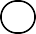 Wenn Windows hochgefahren ist, sehen Sie den	. Desktop heißt auf Deutsch. Hier können Sie Dateien ablegen und Ordner einrichten.Der schwarze Balken am unteren Rand ist die	. Sie enthält den Startbutton mit dem Startmenü, eine		, dieSchnellstartleiste und den Infobereich.Unten links auf dem Bildschirm sehen Sie ein geteiltes		, das wie eine Fahne oder ein Fenster aussieht. Das ist der	(deutsch: Startknopf).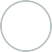 Damit können Sie das Startmenü von Windows		. Über das Startmenü können alle auf dem Tablet vorhandenen	gestartet werden.Programme / "Schreibtisch" / Desktop / öﬀnen / Taskleiste / "Startbutton" / Viereck / Windows-Suchfunktion2	Bitte kreuzen Sie richtig an: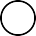 Wie nennt man das Fenster, das sich öﬀnet, nachdem der PC hochgefahren ist? (1/5)Taskleiste Benutzeroberﬂäche Desktop Menüfenster Symbolfenster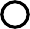 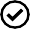 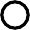 Welche Elemente enthält die Taskleiste? (2/5) Schnellstartleiste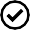 Adressfenster Auswahlfenster Dialogfenster InfobereichWelche Elemente enthält die Taskleiste? (2/5) MenüleisteWindows-Suchfunktion Auswahlfenster StartbuttonStartmenüWelche Aussagen sind richtig? (3/5)Das Startmenü wird über den Startbutton aufgerufen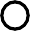 Über das Startmenü können keine Einstellungen vorgenommen werden. Über das Startmenü können alle Programme des Tablets aufgerufen werden. Das Startmenü kann auf die Taskleiste verschoben werden.Der Startbutton beﬁndet sich auf der linken Seite der Taskleiste.Bitte füllen Sie die Lücken aus: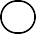 Das Startmenü besteht aus drei Spalten: Der	, der Programmspalte und den Kacheln.Die linke Spalte ist die Symbolspalte und sie enthält die Symbole für Ausschalten, Einstellungen, Bilder Dokumente und	.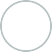 Rechts daneben ﬁnden Sie die			. Sie enthält die Liste aller Programme		. Die Liste ist sehr lang, so dass sie mit dem	gescrollt werden muss.Auf der rechten Seite ﬁnden sich die	. Die Kacheln bestehen aus Ihren, die sie hier einfügen oder entfernen können.Dafür klicken Sie in der Programmspalte mit der	auf ein Programm Ihrer Wahl (in diesem Fall „Access“) und wählen. Das Programm beﬁndet sich nun imund kann mit einem Klick auf die rechte Maustaste auch wieder daraus werden.entfernt / Benutzer / Programmspalte / Symbolspalte / Startmenü / "An Start anfügen" / alphabetisch geordnet / Schieberegler / rechten Maustaste / bevorzugten Programmen / KachelnBitte kreuzen Sie richtig an: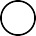 Aus welchen drei Spalten besteht das Startmenü? (3/5) MenüleisteTaskleiste Symbolleiste Programmspalte KachelnWelche Funktionen ﬁnden sich in der Symbolleiste? (3/5) Ein- und AusschaltenLautstärkeEinstellungen Batteriebetrieb       Benutzer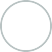 Welche Aussagen über die Programmspalte sind richtig? (3/5)Die Programmspalte beﬁndet sich neben der Symbolspalte.Mit der Programmspalte lassen sich alle Programme des Tablets aufrufen.Die Programmspalte ist sehr lang, so dass sie mit einem Schieberegler gescrollt werden muss.Die Programmspalte enthält die wichtigsten Programme des jeweiligen Nutzers. Die Angaben in der Programmspalte können vom Nutzer geändert werden.Welche Aussagen über die Kacheln sind richtig? (3/5) Jede Kachel ist ein für den Nutzer wichtiges Programm oder eine wichtige Programmsammlung.Neue Kacheln werden mit Hilfe der rechten Maustaste erzeugt. Programme können über den Windows-Explorer hinzugefügt werden.Die Programme der Kacheln erscheinen gleichzeitig auch in der Schnellstartleiste. Über die Programmspalte können vom Nutzer neue Kacheln erzeugt werden.Bitte füllen Sie die Lücken aus: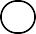 Programme, die man häuﬁg nutzt, sollten		aufgerufen werden können. Dafür ist die	da. Klicken Sie wieder im Startmenü mit der rechten Maustaste auf „Access“ und wählen Sie dann im Auswahlmenü	.Es öﬀnet sich ein weiteres Menü, wo sie das Programm an die anheften können.Mit einem rechten Mausklick auf das Symbol in der Taskleiste können Sie das Programmauch wieder	.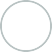 Auf der rechten Seite beﬁndet sich der	. Dort werden zum Beispiel Datum und Uhrzeit, Status der Internet-Verbindung, Lautstärke undangezeigt. Welche Symbole Sie sehen ist bei jedem Gerätanders. Mit einem Klick auf denwerden	angezeigt.schnell / nach oben zeigender Pfeil / Batterienzustand / weitere Symbole / Schnellstartleiste / "Mehr" / entfernen / Taskleiste / Info-BereichBitte kreuzen Sie richtig an: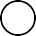 Welche Aussagen über die Schnellstartleiste sind richtig (3/5)Programme in der Schnellstartleiste werden häuﬁg genutzt. Programme in der Schnellstartleiste können nicht entfernt werden.Programme in der Schnellstartleiste werden über die Programmspalte eingefügt.Mit einem Klick der rechten Maustaste lässt sich ein Programm aus der Schnellstartleiste entfernen. Alle Programme in der Schnellstartleiste werden beim Einschalten des Tablets automatisch gestartet.Welche der nachfolgenden Funktionen beﬁnden sich im Info-Bereich? (3/5) Helligkeit des BildschirmsAnzahl der geöﬀneten ProgrammeLautstärke Internetstatus BatterielstandOrdnen Sie bitte die Begriﬀe den richtigen Beschreibungen zu: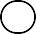 Linke Spalte im Windows-Startmenü:Bestandteil des Startmenüs, in dem für den Nutzer wichtige Programme aufgeführt sind:Benutzeroberﬂäche die erscheint, nachdemWindows hochgefahren ist: Hiermit wird das Startmenü geöﬀnet:Über diesen Bereich kann man einzelne Funktionendes Tablets wie Internetverbindung oderBatteriestatus kontrollieren: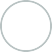 Hiermit lassen sich alle Programme einsehen unddurch Mausklick öﬀnen: Schwarze Leiste am unteren Rand des Desktop:Beﬁndet sich direkt neben dem Startbutton:Teil der Taskleiste, in der sich oft genutzteProgramme beﬁnden:Kacheln Suchfenster Taskleiste Programmspalte Startbutton Infobereich Schnellstartleiste Symbolspalte DesktopFinden 10 wichtige Begriﬀe aus der Anleitung: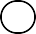 Bitte schreiben Sie jeweils „Richtig“ oder „Falsch“ hinter die Aussagen: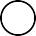 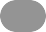 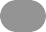 Der Infobereich beﬁndet sich im Startmenü.Über den Infobereich kann ich alle Programme des Tablets aufrufen. Der Startknopf beﬁndet sich auf der linken Seite des Tablets.„Desktop“ heißt auf Deutsch „Schreibtisch“.Die Taskleiste enthält den Startbutton, das Suchfenster, die Schnellstartleiste und den Infobereich.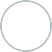 Die Kacheln in der Startleiste lassen sich nicht verändern.Mit Hilfe der rechten Maustaste lassen sich über die Programmspalte in der Schnellstartleiste Programme hinzufügen und löschen.Die Symbolspalte ist Bestandteil der Taskleiste.Über die Symbolspalte lässt sich das Tablet ein- und ausschalten. Auf dem Desktop lassen sich Dateien ablegen und Ordner anlegen.